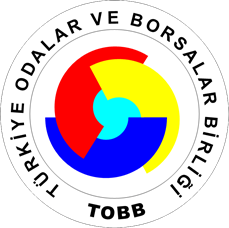 DIŞ TİCARET BİLGİLENDİRME SEMİNERİ DEĞERLENDİRME FORMUGörüş ve önerilerinizi bizimle paylaşır mısınız?Katıldığınız için teşekkür ederiz…            412-F007/1/21.12.2017/-/-	   Sayfa No 1 / 1SEMİNER BİLGİLERİSeminerin Tarihi        19-20 Ekim 2021	         19-20 Ekim 2021	         19-20 Ekim 2021	  KATILIMCI BİLGİLERİKATILIMCI BİLGİLERİKATILIMCI BİLGİLERİKATILIMCI BİLGİLERİKayıtlı Olduğu OdaKayıtlı Olduğu OdaKatılımcı Adı-SoyadıKatılımcı Adı-SoyadıUnvanıUnvanı  5 - ÇOK İYİ  4 - İYİ  3 - ORTA  2 - KÖTÜ  1 –ÇOK KÖTÜSeminerin amacı ve içeriğine ilişkin memnuniyetinizSeminerin amacı ve içeriğine ilişkin memnuniyetinizSeminerin amacı ve içeriğine ilişkin memnuniyetiniz □5   □4   □3   □2   □1 Seminerin beklentinizi karşılama düzeyiSeminerin beklentinizi karşılama düzeyiSeminerin beklentinizi karşılama düzeyi □5   □4   □3   □2   □1 